Communiqué de presseConférence Savoirs pour tous : « Les enjeux de la vaccination »Jeudi 26 avril 2018 – 18h15 – Amphi A3 de l’UPFContact presse :Patrice MYOTTE-DUQUET – Service communication - Tél. : (+689) 40 80 38 88  / Mob. : (+689) 87 20 38 69 – communication@upf.pf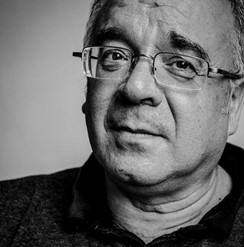 Le Professeur René MIGLIANI, Professeur agrégé de l’École du Val-de-Grâce, spécialisé en Santé publique et en épidémiologie dans les domaines des maladies infectieuses et de la vaccinologie, interviendra sur le thème « Les enjeux de la vaccination », le jeudi 26 avril 2018 à 18h15 en amphi A3. Plan de la conférencePrincipe et succès de la vaccinationL’hésitation vaccinale et ses conséquencesRedonner sa place à un acte de prévention efficace et solidaireRéponse aux questionsUne conférence proposée par la Direction de la santé de Polynésie française dans le cadre de « la semaine mondiale de la vaccination » du 24 au 30 avril.Entrée libre sous réserve des places disponibles.D’une durée d’une heure à une heure et demie, les conférences "Savoirs pour tous" sont suivies d’un débat avec l’auditoire.BiographieRené MIGLIANI est Professeur agrégé de l’École du Val-de-Grâce, ancien titulaire de la Chaire d’épidémiologie et prévention des armées, Médecin chef des services hors classe (en retraite depuis mai 2014), spécialisé en Santé publique et en épidémiologie dans les domaines des maladies infectieuses et de la vaccinologie.• Médecin des armées de 1981 à 2014Spécialiste de santé publique et médecine socialeDEA de santé publique et pays en développementDiplôme de microbiologie tropicale de l’Institut PasteurCertificat d’épidémiologie et de recherche clinique• Enseignant et formateur dans les domaines du contrôle des maladies infectieuses et de la vaccinologie depuis 2014• Conseiller du coordinateur national de la lutte contre l’épidémie d’Ebola en Guinée d’octobre 2014 à juin 2015• Conseiller médical pour les crises et les urgences sanitaires de la Direction générale de l’offre de soins du ministère de la santé d’avril à juillet 2017Références bibliographiquesRédaction en tant que premier auteur ou co-auteur de plus de 170 publications (dont 99 référencées dans PubMed) :• dans des revues médicales et scientifiques • dans les domaines de la santé publique, de l’épidémiologie et des maladies transmissibles et non transmissibles.